Ajánlattételi felhívásOroszlány Város Önkormányzata (a továbbiakban: Ajánlatkérő) nyílt felhívásban eljárást hirdet az Oroszlány, Alkotmány utca 55. szám, 948 hrsz. alatti Szlovák Tájház szerszámtároló felújítási munkálatairaA munka tárgya:Oroszlány Város Önkormányzata a Szlovák Nemzetiségi Önkormányzat kérésére a Szlovák Tájház féltetős szerszámtároló épület felújítási munkáit tervezi.A 18,20 x 2,30 m méretű szerszámtároló épület jelenlegi szerkezete elöregedett, és már nem tudja a funkcióját megfelelően ellátni. A jelenlegi faszerkezet és tetőszerkezet teljes cseréje szükséges a további tárolási igények biztonságos ellátása érdekében. A felújítás során fontos szempont, hogy a felújított szerszámtároló illeszkedjen a tájház környezetébe, ezért bontott tetőcserép és bontott kisméretű tégla használata szükséges.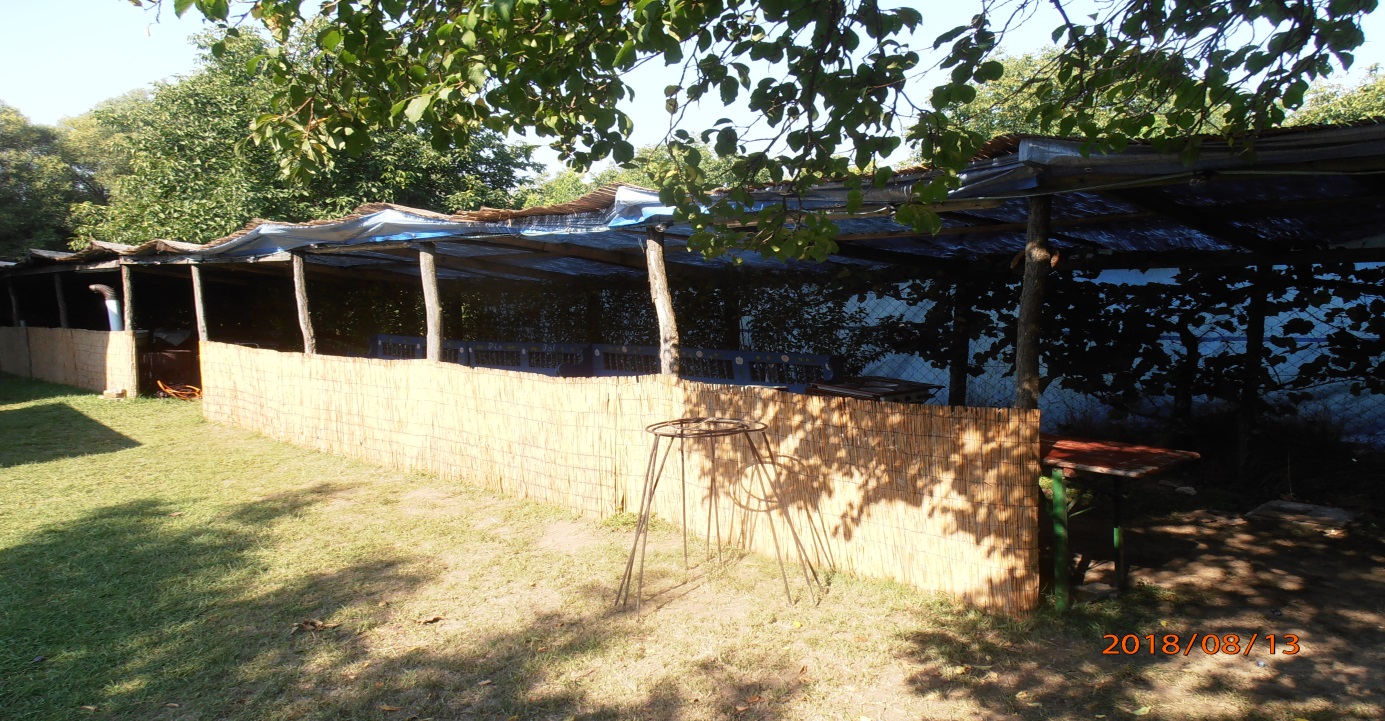 Az ajánlattevő részletes feladatai: A jelenlegi tároló épületet teljes egészében el kell bontani.Az új tároló épületet a jelenlegi méretekkel, 18,20 m x 2,30 m méretekkel kel megépíteni, a féltető udvar felőli magassága 2,50 m, hátsó részén 1,80 m magasságú legyen.Az új faszerkezet oszlopai 10 x 10 cm keresztmetszettel készüljenek, festett kivitelben, 40 x 40  cm méretű beton pilléralapra helyezve, a betonalapok mélysége 60 cm legyen.Az tartóoszlopok egymástól való távolsága 2,50 m, melyre a tetőszerkezetet kell elhelyezni, a tetőfedés anyaga bontott hornyolt cserép. A cserépfedés alá fóliaterítést kell készíteni, ellenléc rögzítéssel a megfelelő csapadékelvezetés érdekében.Az épület padlószerkezete bontott kisméretű téglából készül, kerti szegéllyel, a földmunka elvégzése után az alábbi rétegrenddel:1 rtg. fóliaterítés5 cm ágyazati homok6,5 cm kisméretű téglaA szerszámtároló épület hátsó két oszlopközét zártan, deszkaburkolattal, zárható ajtóval ellátva kell kiépíteni.A kivitelezés megkezdésének ideje: a vállalkozási szerződés megkötését követőenA kivitelezés befejezésének határideje: 2018. október 15.Ajánlattevő felelőssége, hogy ajánlata megfelelő alakban, tartalommal és időben kerüljön benyújtásra. Ha az ajánlat a benyújtási határidőnél később érkezik a fent megjelölt címre, úgy az nem értékelhető.Bírálati szempont: Legalacsonyabb értékű ellenszolgáltatásAz ajánlatot megfelelően összeállítva, zárt borítékban, két példányban kell benyújtani: egy eredeti és egy másolati példányban. A példányok közötti esetleges különbözőség esetén az eredeti példány tekintendő a hivatalos és érvényes ajánlatnak.Helyszíni szemlére, felmérésre előzetes egyeztetés alapján lehetőséget biztosítunk. Kapcsolattartó: 	Auer József	 e-mail: auer.jozsef@oroszlany.hu  	  tel.: 20/361-4112A pályázati borítékon a következő feliratot kérjük feltüntetni:AJÁNLATI DOKUMENTÁCIÓ„Oroszlány, Szlovák tájház szerszámtároló felújítás”Az ajánlatot postai úton, személyesen vagy elektronikus úton a következő címre kell eljuttatni:Polgármesteri Hivatal, Információs Iroda2840 Oroszlány, Rákóczi Ferenc út 78.e-mail:   auer.jozsef@oroszlany.hu     bartalus.laszlo@oroszlany.huAz ajánlattétellel kapcsolatos határidők:2018. augusztus 14.	Az ajánlattételi felhívás megjelenésének napja, a dokumentáció rendelkezési állásának kezdő napja2018. augusztus 27.  1000 óra:	Az ajánlattételi határidő lejárta	Az ajánlatok felbontásának időpontjaAjánlatkérő nevecímeadószámabankszámla számaOroszlány Város Önkormányzata2840 Oroszlány, Rákóczi F. út 78.15729631-2-1112028003-00254374-00100004